LESSON  TWENTY-THREE: Can you fly?										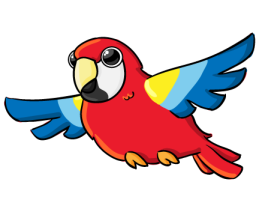 Hello song.Hello Colin routine: zdravíme se s Colinem. Colin’s favourite word routine I. Tichá pošta/Chinese whispers: The lion’s coming!Table time: str. 31.  a) Přichází lev. Děti mu pomáhají najít zvířata.The lion’s coming. Can you help him find the animals?b) Detektivní pátrání s dalekohledy: děti se na obrázku snaží najít zvířata:Can you see the zebra?Can you see the giraffe …?Děti ukazují a odpovídají: Here! c) Hádanka: děti mají říci, které ze zvířat je nejvíce barevné:Which animals has many colours?Děti správně odpovídají, že papoušek.Pirate-parrot: nyní zařazujeme spontánní aktivitu, protože dětem dělá problem výslovnostně rozlišit: parrot (papoušek) a pirate (pirát). Cvičíme pantominou:Parrot! (děti mávají křídly)Pirate! (děti si dají ruce v bok a zamračí se)Aktivitu ukončíme opravdovým chytákem:Pirate parrot! (pirátský papoušek)Písnička (viz níže): děti poslouchají písničku o papouškovi a vybírají barvy, o nichž se zpívá.Table time: str. 32.Děti určují zvíře na obrázku: What is it?It is a parrot!Poslech a vybarvování: děti vybarvují dle poslechu.Písnička: děti poslouchají a ukazují:I’m the parrot, look at me. (ukazujeme na sebe)I’m red, yellow, blue, purple, orange and green.I can fly, I can fly, (napodobujeme létání)I can fly in the sky.Co umíme? Učitel předvádí a ptá se:Can you fly?Can you run?Can you jump?Can you swim?Can you touch your toes?Děti odpovídají:Yes, I can. No, I can’t.Nyní se učitel ptá a děti předvádějí.Table time: str. 32: děti označují činnosti, které umějí. Colin’s favourite word routine II:Colin’s favourite word today is … blue!Goodbye song + treasure Doporučený domácí úkol: Děti si vyberou minimálně jeden z následujících úkolů:str. 30/look and draw str. 31/find and colourstr. 32/coloura pojmenují zvířata/barvy.Poslech písničky (viz příloha)